Wealth, knowledge and power is control over all. Why?LEVEL: 100MATRIC NO: 19/ENG09/014NAME: INNOCENT OHANELE TOCHUKWUDEPARTMENT: AERENUATICAL ENGINEERINGWealth	Wealth, knowledge, and power are these the true necessities of life? As our fellow politicians believe so. It is no joke that these are needed assets in life, to get the full relish in life. But believing that these are major necessities of life seems rather a simplistic ideology to what was supposedly taught of the highly intelligent politicians.It's coherent why they think the way they do but rather distorted for us to think the same way. This is due to the fact that if we think the same way they do, we would have no choice but to be subdued and suppressed due to us not necessarily being able to measure to their wealth; eventually, given them the upper hand and further putting us to poverty? Well is that the case?"Wealth is an abundance of valuable possessions or money." After this, it clear that wealth is obtainable by virtually everyone. Wealth is distinctly a state of mind, a deeper relationship, more personal growth, or ways to create more meaning in life. Achieving true wealth means possessing the ability to enjoy the small, ordinary pleasures of life. Nevertheless, even after all this. Why, is it that subconsciously our mind doesn't let us see this as what truly is? MONEY, like the saying, goes; 'Money is the root of all evil.' Money and the ideology that there's never enough money, is the force driving the thought that "wealth, knowledge and power is control of all."Knowledge Facts, information, and skills acquired through experience or education; the theoretical or practical understanding of a subject. This is to say that the word “knowledge” plays a large role today in the world that we live in, this has highly amounted to the great desideratum of enlightening the younger generation. It is safe to say that we are in subjugation by our brains and minds. Knowledge compels us to a prison of unsatisfactory and inconclusive thinking, it is time-consuming, leading us to neglect the outside world while in a state of abysmal thought.Knowledge is a familiarity, awareness, or understanding of someone or something such as facts (propositional knowledge), Skills (procedural knowledge), Objects (acquaintance knowledge). Knowledge can refer to a theoretical or practical understanding of a subject, it is great but at the same time erroneous due to the rather fallacious usages or manipulation of knowledge. Excessive knowledge is unquestionably dangerous, altercations from the past years ranging from technology miss-use (cyber-crimes), to bomb creations, terrorism etc. Every crime or notable bad thing that has ever occurred in history has knowledge, money and power as its cornerstone or rather is driving force. Even wars were as a result of these three key factors.PowerIn social science and politics, power is the capacity of an individual to influence the actions, beliefs, or conduct (behaviour) of others. The term "authority" is often used for power that is perceived as legitimate by the social structure. ... The use of power need not involve force or the threat of force (coercion).POWER am afraid has to be the worst out of the three, power if not contained leads to an infinite amount of destruction. Politics as we know it is a fight for dominance and control over a numeral amount of people in a governed region. Power has always been key to evolution, which would be a good thing if we did not have to evolve to the way those in control wanted us to.so rather I will say this “mankind as we know has evolved through the mindset of the ones with the most power at all times throughout history till date. E.g. group of people, leaders (presidents, kings and queens and prime ministers) and warriors. Power is like a hybrid virus that rots every sense of sympathy or empathy, it depletes the human nature of value, Makes the mind desolate to other sights or thoughts from humans.In conclusion, in as much as wealth, knowledge and power are good traits, they are also very big threats to humanity. If you would please enter my mind for a minute and dwell on the following; life wouldn’t be where it is without these three necessities, but the fact that we are where we are because of wealth, knowledge and power, only makes me wonder how advanced the world as a whole would have been if people only used this for good. Just take some minutes to dwell further on my thoughts, try to see the world as advanced as possibly can, the flying cars and the sky-scrapers almost touching the sky. That is what the world would be like if wealth, knowledge and power did not control us but rather we controlled it.Reference https://www.lexico.com/en/definition/wealthhttps://djcoregon.com/news/2012/06/27/what-is-true-wealth/https://www.lexico.com/en/definition/knowledgehttps://en.wikipedia.org/wiki/Knowledge#:~:text=Knowledge%20is%20a%20familiarity%2C%20awareness,or%20objects%20(acquaintance%20knowledge).&text=Knowledge%20can%20refer%20to%20a%20theoretical%20or%20practical%20understanding%20of%20a%20subject.https://en.wikipedia.org/wiki/Power_(social_and_political)#:~:text=In%20social%20science%20and%20politics,legitimate%20by%20the%20social%20structure.&text=The%20use%20of%20power%20need,threat%20of%20force%20(coercion).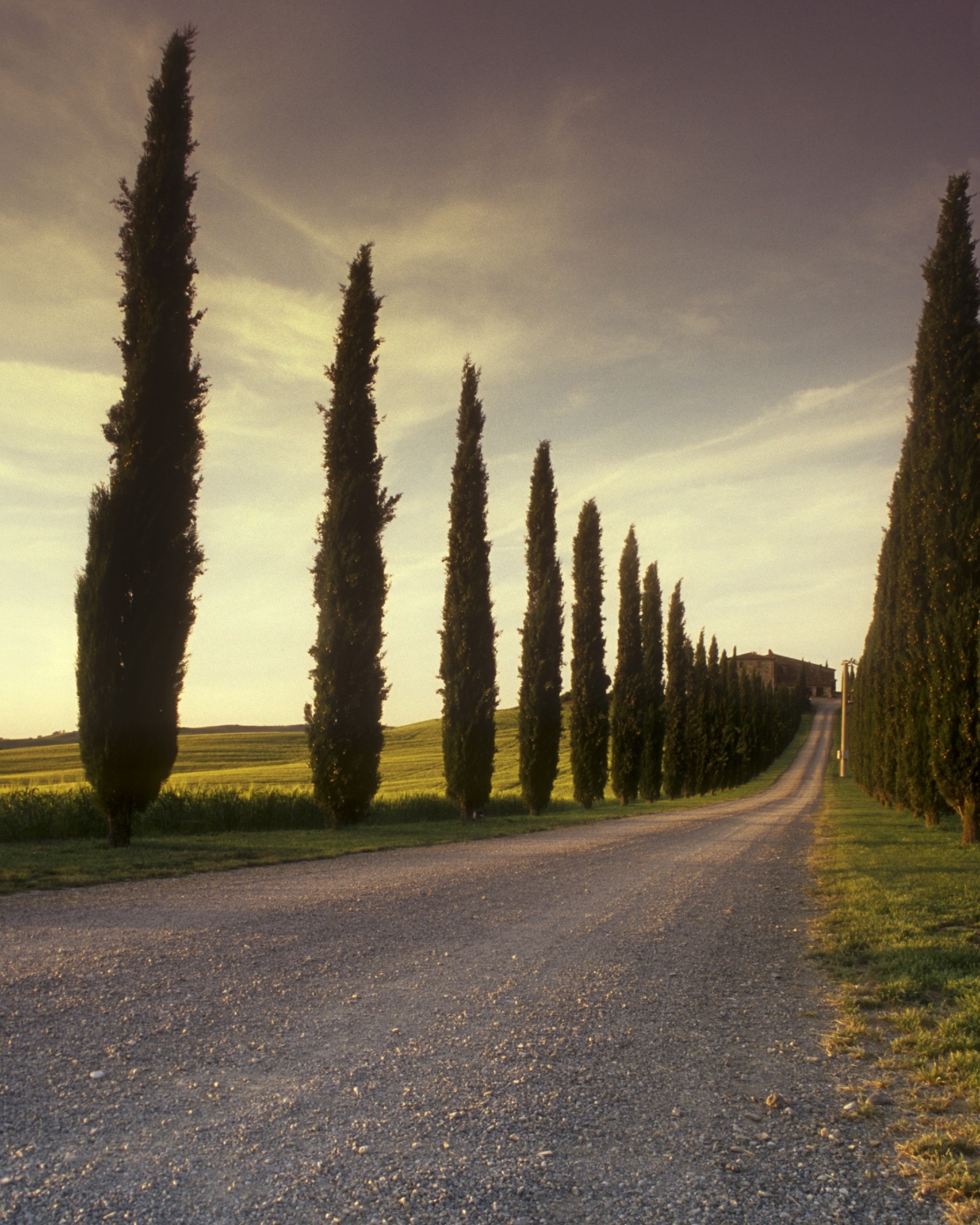 